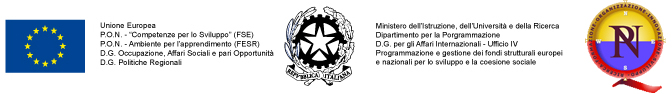 LICEO STATALE CLASSICO – LINGUISTICO – SCIENZE UMANE“Publio Virgilio Marone”Via Flavio Gioia n° 16 - 80062 Meta (NA) TELEFONO: 0818786662 FAX: 0818088291E-mail Istituzionale napc130004@istruzione.itCodice scuola NAPC130004 – CODICE FISCALE: 82007990631																							Al Dirigente Scolastico									    Liceo P.V. Marone     MetaOGGETTO: Programmazione mensile di fruizione dei permessi ai sensi dell’art. 33 della   L.104/92 - PERSONALE COMPARTO SCUOLA - Anno Scolastico 2021/22._L_ SOTTOSCRITT_ _________________________________________________ IN SERVIZIO PRESSO QUESTO ISTITUTO IN QUALITA’ DI ______________________________, BENEFICIARIO DEI PERMESSI AI SENSI DELL’ART. 33 DELLA   L.104/92 PER:□ L’ASSISTENZA A _________________________			□ PERSONALE CONSAPEVOLE CHE LA PRESENTE COMUNICAZIONE NON ESIME IL DIPENDENTE DAL PRODURRE APPOSITA RICHIESTA DI CONGEDO PER I GIORNI DI EFFETTIVA NECESSITA’COMUNICAAI SENSI DELL’ART.33 DELLA LEGGE DEL 05.02.1992 N.104, CHE INTENDE USUFRUIRE DEI PERMESSI RETRIBUITI PER IL MESE DI ___________________ NEI GIORNI INDICATI E RIEPILOGA I GIORNI PROGRAMMATI NEI MESI PRECEDENTIData,________________ 				FIRMA_________________________							   Visto	       Il Dirigente Scolastico                                                                                                      Immacolata Arpino N.B. L’accesso alla segreteria è contingentato, è opportuno, onde evitare dinieghi, appuntarsi i giorni dei mesi precedenti per la compilazione del format prima di spedirloSETTEMBREOTTOBRENOVEMBREDICEMBREGENNAIOFEBBRAIODATA-GIORNODATA-GIORNODATA-GIORNODATA-GIORNODATA-GIORNODATA-GIORNOMARZOAPRILEMAGGIOGIUGNOLUGLIOAGOSTODATA-GIORNODATA-GIORNODATA-GIORNODATA-GIORNODATA-GIORNODATA-GIORNO